ПЛАНнавчально-методичних видань кафедри економіки, менеджменту та фінансів на 2022-2023 навчальний рік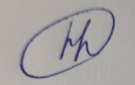 Т.в.о. завідувача кафедри економіки, менеджменту та фінансів                  Н.В. Данік№Назва виданняДисципліна, яка забезпечуєтьсяПІБ викладачаВид навчально-методичного виданняТермін вико-нання1 Навчальний посібник «Управління фінансовими ризиками»Управління фінансовими ризикамиГуріна О.В.Навчальний посібникгрудень2Навчальний посібник «Статистичне моделювання та прогнозування у фінансах» Статистичне моделювання та прогнозування у фінансахГуріна О.В.Навчальний посібниктравень3Навчальний посібник «Управління міжнародною конкурентоспроможністю»Управління міжнародною конкурентоспроможністюСтройко Т.В.Навчальний посібниктравень4Методичні рекомендації з дисципліни «Фінанси»ФінансиДанік Н.В.Методичні рекомендаціїчервень5Опорний конспект з дисципліни «Гроші та кредит»Гроші та кредитРудь І.Ю.Методичні рекомендаціїчервень6Методичні рекомендації з дисципліни «Фінанси підприємства»Фінанси підприємстваВолошина-Сидей В.В.Методичні рекомендаціїчервень7Методичні рекомендації з дисципліни «Міжнародні фінанси»Міжнародні фінансиКорнєва Н.О.Методичні рекомендаціїчервень